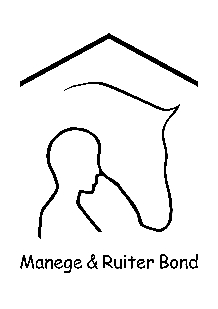 Niveau VS / 5 	Versie 1		       Datum: 			Naam:			Paard / Pony:		Jury:			Bronvermelding:De proeven zijn eigendom van de M&RB.
Bron en copyright van alle proeven zijn van de M&RB.Er is geen commercieel belang, alleen een toetsing van de vorderingen van de ruiters.Alles lichtrijden (+ verlichte zit)Alles lichtrijden (+ verlichte zit)CijferOpmerkingen van jury1.ATussen M en CLinkerhand in arbeidsdrafHalthouden en groeten2.EVoorbij EVoorwaarts in arbeidsdrafVerlichte zitAfwenden, hindernis 1 springen3.BGrote volte in arbeidsdraf4.B
Voorbij BVerlichte zit
Afwenden, hindernis 2 springen5.E
BAfwenden 
Rechterhand6.A
CAfwenden over hindernis 3
Rechterhand7.B
Voorbij BVerlichte zit
Afwenden, hindernis 4 springen8.E
Voorbij EVerlichte zitAfwenden, hindernis 5 springen9.B
EAfwenden 
Linkerhand10.AWenden, hindernis 6 springen11.CWenden, hindernis 7 springen12.KLinksomkeert om hindernis 1 heen13.C
AAfwenden over hindernis 8 heen
Rechterhand14.Tussen H en CHalthouden en groeten15.Draf16.Galop17.Houding en zit18.Verlichte zit19.Algemene indruk20.Verzorging van paard/pony/ruiterTOTAALmax 200 / 120 + = 1 punt